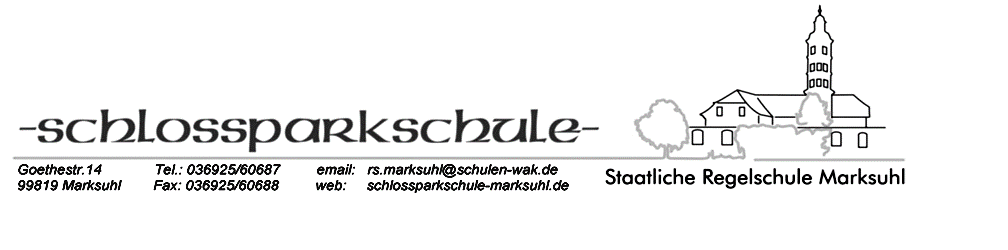 Aufgaben für das Betriebspraktikum 10/2022 Kl. 9 Praktikumshefter mit		DeckblattInhaltsverzeichnis mit SeitenzahlenBewerbung, tabellarischer LebenslaufZwei WochenberichteBerufsbild (Vordruck)Praktikumsbescheinigung und -beurteilung durch BetriebPräsentation PraktikumsbetriebZu 7. (siehe auch Informationsblatt zur Präsentation)Erarbeite eine Präsentation über deinen Praktikumsbetrieb. Dazu kannst du ein Plakat (Größe A1) gestalten, mit PowerPoint arbeiten oder eine Mappe zusammenstellen. Nutze dazu auch Fotos, Prospekte… Weitere Informationsquellen können sein: Flyer, Firmenbriefbogen, Auskünfte von Mitarbeitern, Internetauftritt usw.Logo des Betriebs, Anschrift, Branche, Rechtsform (z. B. GmbH)Angaben zur Betriebsgründung und -geschichteWer sind die Auftraggeber bzw. die Kunden des Betriebs?Welche Leistungen werden für diese Kunden erbracht?Hat sich der Betrieb auf eine bestimmte Art von Dienstleistungen spezialisiert?Gibt es Lieferanten, Partnerfirmen, Stammkunden, Publikumsverkehr …? Grundriss des Betriebs und/oder des ArbeitsplatzesInformationsmaterial und Prospekte des Betriebs, InternetauftrittGibt es Kennzahlen, an denen man die Leistungen des Betriebs messen kann? (Jahresumsatz, Anzahl der Übernachtungen, Zahl der Mandanten, betreute Kinder, …)Welche Abteilungen hat der Betrieb? Welche Berufe werden hier ausgeübt?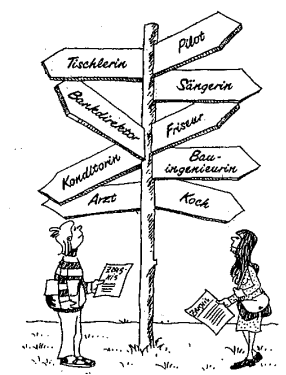 Anzahl der Mitarbeiter (m, w, evtl. aufgeteilt nach Berufen bzw. Abteilungen), Anzahl der Azubis (m, w), welche Berufe werden ausgebildet?Bitte immer alle Quellen angeben. Dieses Aufgabenblatt und den Vordruck zum Berufsbild sowie den Vordruck für die Fahrtkosten-abrechnung findest du auf der Homepage auch zum Download. Die Bewertung erfolgt für die Fächer WRT und Deutsch. Bei nicht fristgerechteter Abgabe werden die Leistungen mit der Note „ungenügend“ bewertet.Viel Erfolg! Wir sind gespannt auf die Ausarbeitungen. 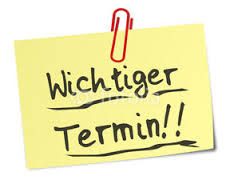 Abgabetermin und Präsentation 	 bis 11. November 2022